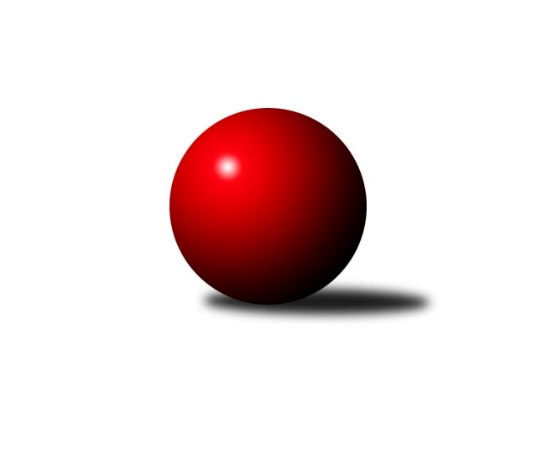 Č.7Ročník 2022/2023	19.11.2022Nejlepšího výkonu v tomto kole: 1715 dosáhlo družstvo: TJ Lokomotiva Ústí n. L. DOkresní přebor - skupina B 2022/2023Výsledky 7. kolaSouhrnný přehled výsledků:KO Česká Kamenice B	- TJ Lokomotiva Ústí n. L. D	1:5	1649:1715	4.0:4.0	17.11.Sokol Ústí n. L. B	- TJ Union Děčín	5:1	1522:1370	6.0:2.0	18.11.SKK Bohušovice C	- Sokol Ústí n. L. C	1:5	1336:1443	2.0:6.0	18.11.TJ Teplice Letná D	- TJ Kovostroj Děčín C	1:5	1369:1655	1.0:7.0	19.11.TJ Teplice Letná C	- Sokol Roudnice nad Labem	2:4	1587:1652	3.5:4.5	19.11.Tabulka družstev:	1.	TJ Lokomotiva Ústí n. L. D	7	6	0	1	31.0 : 11.0 	32.5 : 23.5 	 1668	12	2.	Sokol Ústí n. L. B	7	5	0	2	28.0 : 14.0 	31.5 : 24.5 	 1562	10	3.	Sokol Ústí n. L. C	7	5	0	2	27.0 : 15.0 	36.0 : 20.0 	 1534	10	4.	TJ Kovostroj Děčín C	7	5	0	2	24.0 : 18.0 	32.0 : 24.0 	 1621	10	5.	TJ Union Děčín	6	3	0	3	20.0 : 16.0 	29.0 : 19.0 	 1525	6	6.	TJ Teplice Letná C	7	3	0	4	21.0 : 21.0 	26.5 : 29.5 	 1520	6	7.	KO Česká Kamenice B	7	3	0	4	19.0 : 23.0 	31.0 : 25.0 	 1486	6	8.	Sokol Roudnice nad Labem	7	3	0	4	16.0 : 26.0 	21.0 : 35.0 	 1540	6	9.	TJ Teplice Letná D	7	1	0	6	10.0 : 32.0 	16.0 : 40.0 	 1451	2	10.	SKK Bohušovice C	6	0	0	6	8.0 : 28.0 	16.5 : 31.5 	 1448	0Podrobné výsledky kola:	 KO Česká Kamenice B	1649	1:5	1715	TJ Lokomotiva Ústí n. L. D	Jiří Malec	 	 205 	 190 		395 	 1:1 	 416 	 	179 	 237		Jaroslav Vorlický	Miroslav Král	 	 193 	 186 		379 	 1:1 	 391 	 	208 	 183		Jitka Sottnerová	Vladislav Janda	 	 194 	 221 		415 	 1:1 	 449 	 	235 	 214		Kristýna Vorlická	Jan Chvátal	 	 228 	 232 		460 	 1:1 	 459 	 	239 	 220		Josef Matoušekrozhodčí: Miloš MartínekNejlepší výkon utkání: 460 - Jan Chvátal	 Sokol Ústí n. L. B	1522	5:1	1370	TJ Union Děčín	Pavel Mihalík	 	 193 	 197 		390 	 2:0 	 344 	 	170 	 174		Jan Baco	Eugen Šroff	 	 179 	 188 		367 	 2:0 	 286 	 	136 	 150		František Mourek	Jiří Pulchart	 	 187 	 194 		381 	 2:0 	 327 	 	161 	 166		Kamil Navrátil	Petr Staněk *1	 	 191 	 193 		384 	 0:2 	 413 	 	199 	 214		Milan Pecha ml.rozhodčí: Staněk Petrstřídání: *1 od 73. hodu Josef Krupka st.Nejlepší výkon utkání: 413 - Milan Pecha ml.	 SKK Bohušovice C	1336	1:5	1443	Sokol Ústí n. L. C	Magdalena Šabatová	 	 178 	 174 		352 	 0:2 	 378 	 	182 	 196		Simona Puschová	Sylva Vahalová	 	 154 	 151 		305 	 1:1 	 336 	 	193 	 143		Petr Šanda	Luďka Maříková	 	 168 	 173 		341 	 1:1 	 339 	 	156 	 183		Adolf Michel *1	Josef Devera ml.	 	 184 	 154 		338 	 0:2 	 390 	 	195 	 195		Pavel Nováčekrozhodčí: Roman Filipstřídání: *1 od 21. hodu Jaroslav KunešNejlepší výkon utkání: 390 - Pavel Nováček	 TJ Teplice Letná D	1369	1:5	1655	TJ Kovostroj Děčín C	Karel Šrámek	 	 125 	 139 		264 	 0:2 	 443 	 	231 	 212		Miroslav Rejchrt	Ivan Králik	 	 220 	 193 		413 	 1:1 	 404 	 	201 	 203		Petr Veselý	Jana Jarošová	 	 158 	 177 		335 	 0:2 	 379 	 	187 	 192		Jana Sobotková	Jana Němečková	 	 193 	 164 		357 	 0:2 	 429 	 	229 	 200		Antonín Hraběrozhodčí: Sabina FormánkováNejlepší výkon utkání: 443 - Miroslav Rejchrt	 TJ Teplice Letná C	1587	2:4	1652	Sokol Roudnice nad Labem	Jindřich Hruška	 	 169 	 205 		374 	 1.5:0.5 	 361 	 	169 	 192		Vladimír Chrpa	Eva Staňková	 	 178 	 202 		380 	 0:2 	 432 	 	213 	 219		Alois Haluska	Michal Horňák	 	 216 	 219 		435 	 2:0 	 404 	 	212 	 192		Josef Kecher	Martin Soukup	 	 198 	 200 		398 	 0:2 	 455 	 	245 	 210		Petr Došekrozhodčí: Jana NěmečkováNejlepší výkon utkání: 455 - Petr DošekPořadí jednotlivců:	jméno hráče	družstvo	celkem	plné	dorážka	chyby	poměr kuž.	Maximum	1.	Kristýna Vorlická 	TJ Lokomotiva Ústí n. L. D	435.81	302.1	133.7	6.9	4/4	(449)	2.	Josef Matoušek 	TJ Lokomotiva Ústí n. L. D	433.17	298.3	134.8	6.8	3/4	(459)	3.	Pavel Nováček 	Sokol Ústí n. L. C	429.44	296.8	132.6	8.3	4/4	(476)	4.	Miroslav Rejchrt 	TJ Kovostroj Děčín C	422.56	288.6	133.9	4.9	4/4	(443)	5.	Petr Došek 	Sokol Roudnice nad Labem	421.13	288.4	132.7	4.8	4/4	(455)	6.	Petr Staněk 	Sokol Ústí n. L. B	420.25	291.3	129.0	4.5	4/4	(437)	7.	Antonín Hrabě 	TJ Kovostroj Děčín C	415.00	293.6	121.4	6.3	4/4	(454)	8.	Jaroslav Vorlický 	TJ Lokomotiva Ústí n. L. D	414.42	276.0	138.4	8.8	3/4	(427)	9.	Martin Soukup 	TJ Teplice Letná C	412.17	289.2	123.0	8.4	4/4	(443)	10.	Matěj Petýrek 	TJ Lokomotiva Ústí n. L. D	408.00	299.9	108.1	10.7	3/4	(424)	11.	Pavel Mihalík 	Sokol Ústí n. L. B	402.88	291.6	111.3	14.1	4/4	(439)	12.	Milan Pecha  ml.	TJ Union Děčín	399.25	288.5	110.8	12.3	4/5	(425)	13.	Čestmír Dvořák 	TJ Kovostroj Děčín C	398.33	282.7	115.7	9.3	3/4	(417)	14.	Jana Sobotková 	TJ Kovostroj Děčín C	396.56	281.8	114.8	9.4	3/4	(420)	15.	Jan Chvátal 	KO Česká Kamenice B	394.58	283.0	111.5	10.1	4/4	(460)	16.	Simona Puschová 	Sokol Ústí n. L. C	392.50	288.7	103.8	9.9	4/4	(423)	17.	Josef Devera  ml.	SKK Bohušovice C	391.89	277.2	114.7	5.4	3/4	(419)	18.	Ivan Králik 	TJ Teplice Letná D	390.00	279.7	110.3	11.7	5/5	(441)	19.	Michal Horňák 	TJ Teplice Letná C	388.88	283.1	105.8	12.9	4/4	(435)	20.	Martin Pokorný 	TJ Teplice Letná D	386.20	264.4	121.8	8.6	5/5	(424)	21.	Luďka Maříková 	SKK Bohušovice C	382.89	274.0	108.9	12.8	3/4	(408)	22.	Radek Plicka 	Sokol Roudnice nad Labem	380.92	275.7	105.3	11.9	3/4	(427)	23.	Vladislav Janda 	KO Česká Kamenice B	379.50	271.3	108.2	10.5	3/4	(422)	24.	Jiří Malec 	KO Česká Kamenice B	379.17	274.7	104.5	13.5	4/4	(413)	25.	Alois Haluska 	Sokol Roudnice nad Labem	369.75	269.3	100.5	12.5	4/4	(432)	26.	Miroslav Král 	KO Česká Kamenice B	369.11	265.2	103.9	11.1	3/4	(385)	27.	Jiří Pulchart 	Sokol Ústí n. L. B	360.11	260.1	100.0	12.9	3/4	(381)	28.	Vladimír Chrpa 	Sokol Roudnice nad Labem	356.33	264.7	91.7	16.7	4/4	(411)	29.	Sabina Formánková 	TJ Teplice Letná C	352.67	255.7	97.0	14.3	3/4	(387)	30.	Magdalena Šabatová 	SKK Bohušovice C	351.22	254.9	96.3	15.9	3/4	(375)	31.	Jindřich Hruška 	TJ Teplice Letná C	348.44	245.7	102.8	13.9	3/4	(374)	32.	Petr Šanda 	Sokol Ústí n. L. C	345.33	245.8	99.6	13.9	3/4	(395)	33.	Markéta Matějáková 	TJ Teplice Letná D	345.25	254.5	90.8	15.3	4/5	(377)	34.	Jana Jarošová 	TJ Teplice Letná D	322.60	236.3	86.3	18.3	5/5	(371)	35.	Sylva Vahalová 	SKK Bohušovice C	302.44	226.1	76.3	21.3	3/4	(342)		Roman Filip 	SKK Bohušovice C	432.00	299.0	133.0	3.0	1/4	(432)		Martin Lukeš 	TJ Teplice Letná C	431.33	295.3	136.0	6.3	1/4	(462)		Filip Dítě 	TJ Union Děčín	427.00	287.3	139.7	5.2	3/5	(446)		Tomáš Kocman 	TJ Lokomotiva Ústí n. L. D	415.00	291.5	123.5	6.0	2/4	(421)		Petr Kumstát 	TJ Union Děčín	410.50	272.5	138.0	5.0	2/5	(412)		Petr Veselý 	TJ Kovostroj Děčín C	403.75	271.3	132.5	9.0	2/4	(437)		Jiří Kyral 	Sokol Ústí n. L. C	399.00	256.0	143.0	6.0	1/4	(399)		Eva Říhová 	KO Česká Kamenice B	399.00	284.0	115.0	7.0	1/4	(399)		Václav Pavelka 	TJ Union Děčín	392.00	277.0	115.0	7.0	1/5	(392)		Jan Pecha 	TJ Union Děčín	391.00	282.3	108.7	9.5	3/5	(396)		Kryštof Rusek 	TJ Teplice Letná D	390.00	269.0	121.0	8.5	1/5	(391)		Josef Kecher 	Sokol Roudnice nad Labem	389.75	276.5	113.3	9.4	2/4	(404)		Jitka Sottnerová 	TJ Lokomotiva Ústí n. L. D	388.75	276.5	112.3	9.0	2/4	(391)		Tomáš Rabas 	TJ Teplice Letná D	383.00	278.0	105.0	15.0	1/5	(383)		Eugen Šroff 	Sokol Ústí n. L. B	374.33	277.3	97.0	9.5	2/4	(388)		Tereza Brožková 	SKK Bohušovice C	368.50	263.5	105.0	13.0	2/4	(372)		Milan Wundrawitz 	Sokol Ústí n. L. B	367.50	273.5	94.0	13.0	2/4	(389)		Adolf Michel 	Sokol Ústí n. L. C	358.00	252.0	106.0	14.0	1/4	(358)		Eva Staňková 	TJ Teplice Letná C	353.25	252.5	100.8	13.8	2/4	(391)		Jana Němečková 	TJ Teplice Letná D	353.00	254.0	99.0	15.0	1/5	(357)		Jan Baco 	TJ Union Děčín	342.33	261.3	81.0	18.3	3/5	(361)		Petr Prouza  st.	SKK Bohušovice C	336.00	248.0	88.0	16.0	1/4	(336)		Martin Dítě 	TJ Union Děčín	334.00	245.0	89.0	12.0	1/5	(334)		Kamil Navrátil 	TJ Union Děčín	330.75	251.0	79.8	19.0	2/5	(338)		Libor Hekerle 	KO Česká Kamenice B	323.50	233.0	90.5	16.0	2/4	(325)		Jaroslav Kuneš 	Sokol Ústí n. L. C	319.00	254.0	65.0	20.0	1/4	(332)		Olga Urbanová 	KO Česká Kamenice B	289.00	213.5	75.5	23.5	1/4	(294)		František Mourek 	TJ Union Děčín	286.00	212.0	74.0	26.0	1/5	(286)		Karel Šrámek 	TJ Teplice Letná D	264.00	197.0	67.0	33.0	1/5	(264)Sportovně technické informace:Starty náhradníků:registrační číslo	jméno a příjmení 	datum startu 	družstvo	číslo startu
Hráči dopsaní na soupisku:registrační číslo	jméno a příjmení 	datum startu 	družstvo	26250	Karel Šrámek	19.11.2022	TJ Teplice Letná D	Program dalšího kola:8. kolo1.12.2022	čt	17:00	TJ Union Děčín - SKK Bohušovice C (dohrávka z 6. kola)	1.12.2022	čt	18:00	TJ Lokomotiva Ústí n. L. D - SKK Bohušovice C	2.12.2022	pá	17:00	TJ Kovostroj Děčín C - KO Česká Kamenice B	2.12.2022	pá	17:00	TJ Union Děčín - Sokol Ústí n. L. C	2.12.2022	pá	17:00	Sokol Roudnice nad Labem - TJ Teplice Letná D	2.12.2022	pá	17:00	Sokol Ústí n. L. B - TJ Teplice Letná C	Nejlepší šestka kola - absolutněNejlepší šestka kola - absolutněNejlepší šestka kola - absolutněNejlepší šestka kola - absolutněNejlepší šestka kola - dle průměru kuželenNejlepší šestka kola - dle průměru kuželenNejlepší šestka kola - dle průměru kuželenNejlepší šestka kola - dle průměru kuželenNejlepší šestka kola - dle průměru kuželenPočetJménoNázev týmuVýkonPočetJménoNázev týmuPrůměr (%)Výkon2xJan ChvátalČ. Kamenice B4603xMiroslav RejchrtKovostroj C116.524433xJosef MatoušekLok. Ústí n/L. D4594xPetr DošekRoudnice116.054554xPetr DošekRoudnice4552xJan ChvátalČ. Kamenice B115.064606xKristýna VorlickáLok. Ústí n/L. D4492xJosef MatoušekLok. Ústí n/L. D114.814594xMiroslav RejchrtKovostroj C4432xAntonín HraběKovostroj C112.834292xMichal HorňákTeplice C4352xKristýna VorlickáLok. Ústí n/L. D112.31449